NÁRODNÁ RADA SLOVENSKEJ REPUBLIKYV. volebné obdobieČíslo: CRD-2696/2010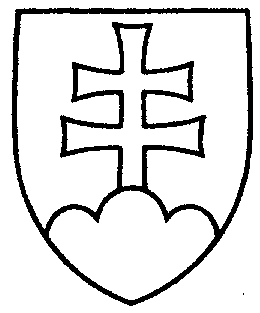 197UZNESENIENÁRODNEJ RADY SLOVENSKEJ REPUBLIKYz 8. decembra 2010k vládnemu návrhu zákona o štátnom rozpočte na rok 2011 (tlač 81)	Národná rada Slovenskej republiky	po prerokovaní vládneho návrhu zákona o štátnom rozpočte na rok 2011 v druhom a treťom čítaní	s c h v a ľ u j e	vládny návrh zákona o štátnom rozpočte na rok 2011 v znení schválených pozmeňujúcich a doplňujúcich návrhov.Richard  S u l í k   v. r.  predsedaNárodnej rady Slovenskej republikyOverovatelia:Alojz  P ř i d a l   v. r.Pavol  G o g a   v. r.